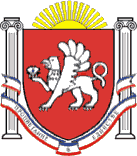 Администрация Новоандреевского сельского поселенияСимферопольского района Республики Крым_____________________________________________________________________________ПОСТАНОВЛЕНИЕ 18.07.2016 г.  				           № 76				      с. НовоандреевкаО внесении изменений в постановление администрации Новоандреевского сельского поселения от 10 ноября 2015г. № 190 «Об утверждении муниципальной целевой программы «Развитие физической культуры и спорта натерритории Новоандреевского сельского поселенияСимферопольского района Республики Крым на 2015 – 2017 года»      В соответствии с Федеральным законом от 06.10.2003 № 131-ФЗ «Об общих принципах организации местного самоуправления в Российской Федерации», Федеральный закон от  04 декабря 2007 года № 329-ФЗ «О физической культуре и спорте в Российской Федерации», Постановление Правительства РФ от 11 января 2006 года № 11 «О федеральной целевой программе «Развитие физической культуры и спорта в Российской Федерации на 2006-2015 годы», постановлением администрации Новоандреевского сельского поселения от 29 мая 2015 года № 40 «Об утверждении Порядка разработки,  реализации и оценки эффективности муниципальных программ Новоандреевского сельского поселенияАдминистрация Новоандреевского  сельского поселения ПОСТАНОВЛЯЕТ:Внести в муниципальную целевую программу «Развитие физической культуры и спорта на территории Новоандреевского сельского поселения Симферопольского района Республики Крым на 2015-2017 годы» утвержденную постановлением администрации Новоандреевского сельского поселения от 10 ноября 2015г. № 190 следующие изменения:	1.1. в Разделе «Паспорт муниципальной программы»:	- подраздел «Объем финансирования муниципальной программы, тыс. руб.» изложить в новой редакции: 	- Общий объем финансирования Программы 	составляет - 438 400  тыс. рублей 	Местный бюджет:	2015 год – 200 000 руб. 	2016 год – 238 400 руб.	2017 год – 0 руб.	2017 год – 0 руб.	Внебюджетные средства 	–  по факту выделения средств	1.2. в Разделе 4. «Система программных мероприятий, ресурсное обеспечение Программы» первый абзац изложить в следующей редакции:	Общий объём финансирования Программы составляет – 438 400  тыс. рублей, в том числе за счёт средств бюджета муниципального образования Новоандреевское сельское поселение Симферопольского района Республики Крым (далее – местный бюджет) – 438 400  тыс. рублей, внебюджетные средства –  по факту выделения средств1.3. Раздел 4. «Система программных мероприятий, ресурсное обеспечение Программы» пункт 2 изложить в следующей редакции: Создание и развитие материально-технической базы (приобретение инвентаря и оборудования); Финансовые затраты по разделу: 238 400 рублейПриложение 1 к Муниципальной целевой программе «Развитие физической культуры и спорта  на территории Новоандреевского сельского поселения  Симферопольского района Республики Крым  на 2015 – 2017 года» изложить в новой редакции (прилагается)Обнародовать настоящее постановление путем размещения его на информационном стенде администрации Новоандреевского сельского поселения (первый этаж здания администрации Новоандреевского сельского поселения, расположенного по адресу: Симферопольский р-н., с. Новоандреевка, ул. Победы 36), а также разместить его на официальном сайте Новоандреевского сельского поселения (новоандреевка.рф)Настоящее постановление вступает в силу со дня его официального обнародования.Председатель Новоандреевского сельского совета – глава администрации Новоандреевского сельского поселения                                            В.Ю. ВайсбейнПриложение 1 к Муниципальной целевой программе«Развитие физической культуры и спорта на территории Новоандреевского сельского поселения Симферопольского района Республики Крым на 2015 – 2017 года»Финансирование программных мероприятий 
Муниципальной целевой  программы «Развитие физической культуры и спорта на территории Новоандреевского сельского поселения Симферопольского района Республики Крым на 2015 - 2017 года»№МероприятияМероприятияСроки исполненияВсего (рублей)1. Развитие  массового  спорта (мероприятия для жителей сельского поселения)1. Развитие  массового  спорта (мероприятия для жителей сельского поселения)1. Развитие  массового  спорта (мероприятия для жителей сельского поселения)1. Развитие  массового  спорта (мероприятия для жителей сельского поселения)Проведение соревнованийПроведение соревнованийПроведение соревнованийПроведение соревнований 1Настольный теннисНастольный теннисМай 2016-20170 2  ФутболФутболИюнь 2016-20170 3АрмреслингАрмреслингМай 2016-20170 4Проведение спортивных праздников (приобретение призов, грамот)Проведение спортивных праздников (приобретение призов, грамот)Январь – сентябрь 2016-20175000 Всего по разделу Всего по разделу Всего по разделу Всего по разделу50002. Создание и развитие материально-технической базы (приобретение инвентаря и оборудования);2. Создание и развитие материально-технической базы (приобретение инвентаря и оборудования);2. Создание и развитие материально-технической базы (приобретение инвентаря и оборудования);2. Создание и развитие материально-технической базы (приобретение инвентаря и оборудования);2015 год.2015 год.2015 год.2015 год.2015 год.1Приобретение спортивного инвентаря и оборудования;(Тренажер многофункциональный, Тренажер Кроссовер,Тренажер Машина СмитаГриф олимпийский для штанги Комплект блинов на олимпийскую штангу – 300 кг,Гриф с параллельным хватом, Гриф для штанги W-образный)Ноябрь - Декабрь 2015Ноябрь - Декабрь 2015196 450,00 руб.2Приобретение наградной атрибутики (грамоты, медали)Ноябрь – Декабрь 20153 550,00 руб.Ноябрь – Декабрь 20153 550,00 руб.Ноябрь – Декабрь 20153 550,00 руб.2016 год.2016 год.2016 год.2016 год.2016 год.3.Приобретение спортивного инвентаря и оборудованияАвгуст - Декабрь 2016г.Август - Декабрь 2016г.38 400Всего по разделуВсего по разделуВсего по разделу238 400 руб.3. Обустройство спортивных сооружений (стадион с. Новоандреевка) 3. Обустройство спортивных сооружений (стадион с. Новоандреевка) 3. Обустройство спортивных сооружений (стадион с. Новоандреевка) 3. Обустройство спортивных сооружений (стадион с. Новоандреевка) 1.Обустройство стадиона с. Новоандреевка (ограждение, спортивные снаряды)Январь - Декабрь 2016Январь - Декабрь 201639 000,00 руб.Всего по разделуВсего по разделуВсего по разделуВсего по разделу39 000 руб. 4. Услуги внештатного специалиста по физической культуре для занятий с детьми 4. Услуги внештатного специалиста по физической культуре для занятий с детьми 4. Услуги внештатного специалиста по физической культуре для занятий с детьми1.Оплата услуг внештатного специалиста по физической культуре для занятий с детьми – 156 000,00рубЯнварь - Декабрь 2016Январь - Декабрь 2016156 000,00руб.Всего по разделуВсего по разделуВсего по разделуВсего по разделу156 000,00 руб.Всего по программеВсего по программеВсего по программеВсего по программе438 400,00 руб.